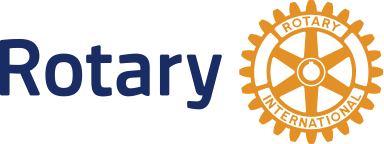 Wednesday, September 23, 2015 – Joyce Knauff acting PresidentCall to orderThought & Pledge – John KesslerFour Way Test – In all the things you think, say, or do:1st – Is it the truth?2nd – Is it fair to all concerned?3rd – Will it build goodwill and better friendships?4th – Will it be beneficial to all concerned?Thank youSet Up – Gil (Is there someone who is willing to be a Sergeant at Arms trainee?)Treasurer (Master of Coin) – Chris SimcoxAttendance – Heidi VoorheesGreeters – John BakerThought & Pledge – John KesslerScribe – Nick GiacchinaDuty Roster for Next Week: - September 30Greeter:	John BowmanThought & Pledge: Nick GiacchinaAttendance:  Herb McDowellShenanigans:  Margaret WeinScribe:  Sue WatsonVisiting Rotarians or Guests?  Birthdays –Greg Michel (Sept. 22)Club Anniversaries – None this week.Wedding Anniversary –  None this weekPaul Harris Presentation –  None this week  Announcements:Beach Sweep – 9/19/15 – John Baker: summary of how it all turned out. George: Started windy and cold but weather improved. John has a great system. Plastic was most common item.Adaptive Adventures – Joan O’Neill – how was the ride and turnout?100 disabled individuals were there on Sunday.Frank Lloyd Wright Buildings Tour in Racine, WI. Saturday, October 3rd.:  John any update on time we need to arrive and the address? John will be sending address out soon. Remember 1134 Elmwood as a home that Frankl Lloyd Wright would not like.Honor Flight Chicago Welcome Home: Wednesday, September 30; 8:10PM at Midway airport baggage claim.  Community Service Project for our club?  Ellen Greenberger says she has flags or Herb McDowell knows of a local vendor, so please plan accordingly to carry a flag and wear some Rotary gear.  We can carpool.  We will discuss more at the Wednesday morning meeting, September 30th.Under One Sky – RI has invited us to a historic event taking place in downtown Chicago on Thursday, September 24 at 6PM (rain or shine) at Daley Plaza.  Rotary, along with ONE, an international organization dedicated to ending extreme poverty and preventing diseases, and our Chicago event partners will stand with millions of concerned citizens from 100 countries who will shine their lights UNDER ONE SKY to promote a brighter future for all people and our planet.This momentous event will underscore the launch in New York, on the following day, of the United Nations’ 17 Sustainable Development Goals, which include ending poverty, fighting inequality, and tackling climate change. As night falls, we will light the sky as a symbol of our commitment to achieving these goals. Together—with flashlights, glow-sticks and cellphones, we'll be part of a global gathering to LIGHT THE WAY to a better future. (Forwarded John Hewko’s email with specifics)Wednesday, Oct. 7th Wine Tasting at Schaeffers (5-7PM or 5:30 – 7PM?  Clarify with Jim Bowman) This will be in place of our morning meeting.  There will be non-alcoholic beverages and some light snacks.  We are there for fellowship AND to support our Fundraising committee’s Christmas Fundraiser.  No cost and guests are welcomeBarry or Joyce - update on BMW Golf Outing.   How did it all turn out?Heidi, Maureen, Joyce, and J.J. attended. Kevin Stevens from the North Chicago Rotary coordinated the entire process and did an excellent job. Money is not yet known, but we will receive a check in about a month.YAP Picnic?  Herb, any new information?Herb is waiting to hear back from the new leader. John Kessler - Farmer’s Market Rotary table. Next one is October 10th. Elmwood Dunes Dedication scheduled for November 1st at 11:00AM      Rain Date: Saturday, November 7 at 11:00AMGeorge presented Joyce with a banner from the Edinburgh Rotary Club in Edinburgh, Scotland.
Good News/Bad News – Puran had lunch with Susan Kozak and she is coming back next month.Shenanigans – Pam Kerr (Not present)Speaker:  Angela Moy:  East Meets West:  Introduction to Chinese MusicAngela Moy is the Cultural Event Coordinator at Mid-USA Falun Dafa Association (NFP). 